Liesanne Witte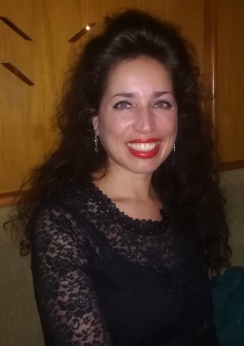 Anna van Renesselaan 9 E			ogen: blauw1911 KP Uitgeest				haar: donkerbruin, lang, krullendTel: 0614415682				lengte: 1.68mE-mail: liesanne87@hotmail.com		confectiemaat: 36						schoenmaat: 38						geboortedatum: 6 juli 1987, Beverwijk						nationaliteit: NederlandseOpleiding:September 2019 - huidige opleiding		Acteren voor de camera, bij FaaamAugustus 2019 - september 2019		Vooropleiding Acteren voor de camera, bij FaaamWerk ervaring:Ik heb de afgelopen tijd figuratiewerk gedaan, om zo een indruk te krijgen van het acteren en een kijkje te nemen op de set. September 2019                            reclame: Hollandse                       rol: edelfiguratie, kletsend en                                                             poffertjes in Azië                           lachend met een vriend op een                                                                                                                    trappetje zitten in Den Bosch September 2019                            serie: Derigers                                rol: kantoormedewerksterSeptember 2019		serie: Commando’s		rol: medewerkster EuropolSeptember 2019		serie: Dit zijn wij		rol: bruiloftsgastAugustus 2019			serie: Der Amsterdam krimi	rol: passant ferryAugustus 2019			serie: Anne+			rol: koppel woningbezichtigingAugustus 2019			serie: De vliegende Hollanders	rol: passantAugustus 2019			film: King of the road		rol: journalistMei 2019			reclame: Vlammetjes		rol: bezoeker caféJuni 2013			serie: Divorce			rol: bezoeker bioscoopTalen:Nederlands: moedertaal/nativeEngels: uitstekendDuits: matigFrans: matigOverige vaardigheden:In het bezit van rijbewijs B en een auto.Duikervaring: in het bezit van PADI Open Water Diver (sinds 2014).Werkervaring: toerisme (grondstewardess en stewardess).